2013 Award Recipients2012 Award Recipients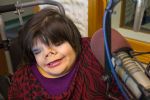 Tuesona Tungwenuk , NomeTuesona Tungwenuk is a spirited volunteer DJ for KNOM Radio, as well as a board member for Arctic Access. She has spent her entire life in a wheelchair and she passionately promotes disability awareness with radio listeners.Overcoming Challenges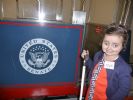 Julia Gebert, AnchorageJulia Gebert addressed the National Federation of the Blind Alaska Convention using her own blindness as an inspiration. She also organized a service project for the event, benefiting homeless individuals.Overcoming Challenges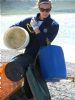 Anelise Zimmer , KodiakAnelise Zimmer has volunteered and worked with the Fish and Wildlife Service in a number of impressive ways that relate to science and the environment. She is a natural leader and contributes through environmental education programs, beach clean ups and trail maintenance.Science and the Environment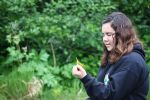 Brenda Castonguay , KodiakBrenda Castonguay has been an outstanding and dedicated volunteer for the Kodiak National Wildlife Refuge Citizen Science Bird Banding Program for the past three years.Science and the Environment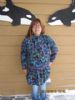 Alicia Noel Crisci , WalesAlicia Noel Crisci encourages traditional Eskimo activities. She and her friends rejuvenated an Eskimo Dance Group by learning to play drums and sing, which are traditionally roles for men.Cultural Pursuits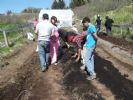 Nanwalek Summer Youth Group , NanwalekNanwalek Summer Youth Group serve their elders by chopping wood, cleaning houses, delivering traditional foods and putting away fish for the winter. The youth earn a sense of worth, while the elders value their assistance.Cultural Pursuits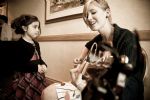 Selah Rees, AnchorageSelah Rees has paved the way to share her musical talents. Her CD contains ten of her original songs with full instrumentation all played by her. She also shares her music at charitable events and reaches out to young children.Fine Arts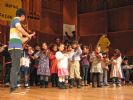 Kelly May, North PoleKelly May is a member of Young Native Fiddlers, a non-profit Native youth group. For two years now, he provided a pathway for Alaska Native youth to develop cultural resilience by teaching music to young children.Fine Arts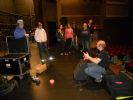 Healy Tech Team, HealyHealy Tech Team from Tri-Valley School has mentored under professional sound technicians and learned how to set up theatrical sound and lights for professional performances in Fairbanks, Healy and Delta Junction.Technology and Media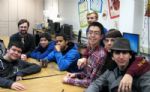 Mount Edgecumbe Radio Club, SitkaMount Edgecumbe Radio Club hosts a youth-led, hour-long monthly radio show on the local public radio station. The show connects the Sitka community to the student community, breaking down youth stereotypes.Technology and Media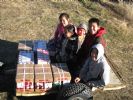 Gusty Michael School Student Body, Stony RiverGusty Michael School Student Body runs the only store on an isolated, island community of 35 residents. The students of Gusty Michael School put their academic learning to practical application by ordering groceries, stocking shelves and selling groceries to the community.Business and Government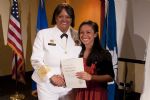 Rachell Gulanes , UnalaskaRachell Gulanes represented Alaska on a panel with the U.S. Surgeon General during a multi-state meeting to address tobacco use by youth. She also leads tobacco prevention efforts with a statewide youth coalition and student governments.Business and Government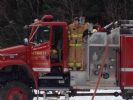 Chance Haller, SeldoviaChance Haller is a volunteer Junior Firefighter as well as an Emergency Trauma Technician with the EMS department at the Seldovia Volunteer Fire Department. He has proven to be a huge support to the department by participating in both mundane and exciting tasks with willingness and a smile.Lifesaver and Prevention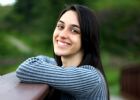 Shaylee Rizzo, KenaiShaylee Rizzo wrote and illustrated a children's book about driving safety and accidents involving moose. "Missy the Moose" has become a lively and educational character presented in classrooms.Lifesaver and Prevention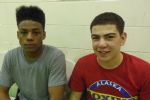 Riccardo Kerns and Nino Delgado, AnchorageRiccardo Kerns and Nino Delgado volunteer every week with the Alaska Boxing Academy at Boys & Girls Club and with Volunteers of America camps. They inspire discipline and skills in at-risk youth.Service to Young Children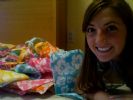 Regan Fitzgerald, AnchorageRegan Fitzgerald was nominated for her advocacy for women's and children's rights. She developed programs to support the needs of youth and foster children. Regan has participated in a number of volunteer activities including the Special Olympics, Locks for Love and Kids for Peace.Service to Young Children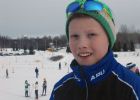 Luke Jager, AnchorageLuke Jager helped organize "Mary's Fun Run" for a friend who was critically injured in a bike accident. Hundreds of participants raised funds for her medical expenses. He also promotes trail and road safety around Anchorage.Service to Peers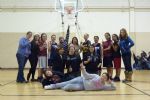 Teens Acting Against Violence, BethelTeens Acting Against Violence write, memorize and perform short skits addressing crucial issues surrounding healthy relationships. They educate their peers and participate in traditional activities to deepen their cultural connections.Service to Peers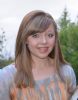 Sydney Zuyus , PalmerSydney Zuyus organized a fundraising campaign to support schools in underdeveloped countries. She has participated in a number of volunteer activities including food and clothing drives, Toys for Tots and letter writing to senior citizens and Military personnel.Service to Community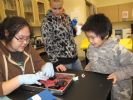 Tiffany Immingan, SavoongaTiffany Immingan job shadowed with the Arctic Care Vets, learning how to examine dogs. She has since helped many families by taking care of dogs. Because there is no veterinarian in Savoonga, Tiffany's passion for healthy pets contributes to a safer community.Service to Com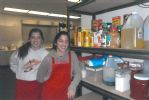 Michaela and Olivia Brown , AnchorageMichaela and Olivia Brown organize and cook lunch for a large group of volunteers at their church. Demonstrating great work ethic, they donate babysitting money to help purchase ingredients for these meals.Faith-based Service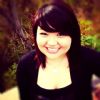 Isabel Yamat , AnchorageIsabel Yamat is a role model for her peers and younger members of her church’s youth group. As a dedicated member, she volunteers to collects items for mothers of newborns in need and gathers food donations for the Food Bank of Alaska.Faith-based Service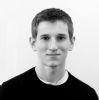 Spencer Mitton, AnchorageSpencer Mitton designs logos, business cards, and graphics for a number of clients. He is also the winner of the Anchorage Library Teen Underground logo competition.Business and Government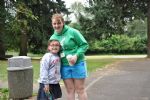 Claire Bradbury, AnchorageClaire Bradbury advocates for people with arthritis and for the Arthritis Prevention, Control and Cure Act. She organizes events to raise awareness and funds for this cause, particularly for children and teens in Alaska with arthritis.Business and Government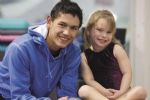 Anthony Keller, WasillaAnthony Keller resuscitated a five-year old girl who was non-responsive in a hot tub. He followed CPR procedures which he learned from a first-aid training just two months earlier.Lifesaver and Prevention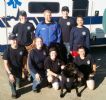 Tri-Valley Student Emergency Trauma Technicians , HealyThe Student Emergency Trauma Technicians have revitalized the Tri-Valley Volunteer Fire Department with their dedication to providing life-saving services to the community.Lifesaver and Prevention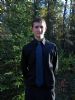 Mitchel Daugherty, SterlingMitchel Daugherty founded the Sterling Newspaper in order to keep people informed and bring community members together.Technology and Media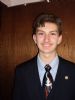 Christopher Marx, DillinghamChristopher Marx volunteered numerous hours to help the Dillingham library modernize their equipment and allow library users access to better resources.Technology and Media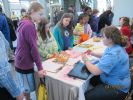 Chugiak FCCLA , ChugiakIn an effort to reduce obesity, the Chugiak FCCLA (Chugiak) developed a toolkit to help families prepare healthy meals and spend time together.Service to Young Children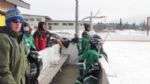 Patrick Fitzgerald, TalkeetnaPatrick Fitzgerald volunteers as an assistant hockey coach and works with young players learning the sport. He is dedicated, treats the players with respect, and gives enormous encouragement.Service to Young Children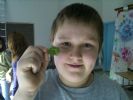 Joey Lipscomb, WhittierJoey Lipscomb is a driving force for the development and upkeep of his school's hydroponic garden which supports the local community.Science and the Environment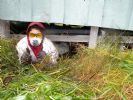 Wendi Castellon, KodiakWendi Castellon was part of a Youth Conservation Corps in the Kodiak National Wildlife Refuge. She was instrumental in a variety of environmental projects, especially with marine debris.Science and the Environment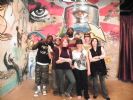 Brave New Alaskan Voices , AnchorageBrave New Alaskan Voices is made up of a collection of teens living in South Central Alaska who come together to make performance art through written expression.Fine Arts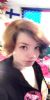 Lauren Kerschner, Eagle RiverLauren Kerschner helps youth at the Eagle River Boys & Girls Club learn about making positive choices in the face of challenge and organizes peer-led community service projects. She counsels her peers, discuses life goals, and encourages positive relationships.Service to Peers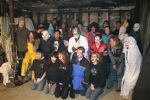 Influence the Difference Youth Coalition, UnalaskaInfluence the Difference Youth Coalition coordinates at least one community event monthly. Their activities are wide-ranging and encourage peers to make a difference within a fun and positive environment.Service to Peers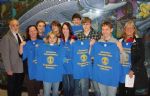 Kayhi Interact Club, KetchikanKayhi Interact Club seeks to improve the community locally and globally through diverse youth-led projects. They look beyond the school environment to assist the Pioneer Home, the local domestic violence shelter, and Friends of Tanzanian Families and Communities.Service to Community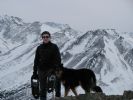 Franklin Durr, AnchorageFranklin Durr successfully wrote and administered a Park Challenge Grant to make improvements to a vandalized and unsafe park in his neighborhood. He raised the matching funds and volunteer hours, and implemented the community identified “fix its” for the now transformed park.Service to Community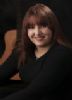 Lory Miebs, AnchorageLory Miebs shares her personal story with domestic violence as an AWAIC volunteer. She works to interrupt the cycle of violence by talking with other youth about warning signs and red flags of abuse.Overcoming Challenges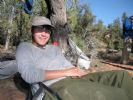 Forrest Vest, SoldotnaForrest Vest has overcome drug abuse and homelessness. Upon returning from treatment, he wrote a song about his experience and won the "Scholarship of Hope" Award from the Covenant House. He used the money to set up a fund called the For-Rest Fund to start an emergency shelter for teens.Overcoming Challenges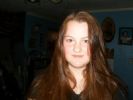 Evelynn Combs, North PoleEvelynn Combs participates actively in archaeological excavations and analysis of prehistoric cultural sites. Her dedication advances cross-cultural collaboration between the social sciences and the newest generation of traditional Athabascan knowledge bearers.Cultural Pursuits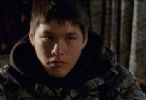 Josiah Patkotak, BarrowJosiah Patkotak stars in the short film, Sikumi, which has won many awards. He delivers a strong performance and is modest about his talent. His primary ambition now is to learn his Inupiaq culture.Cultural Pursuits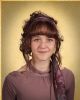 Lauren "Danny" Fisher, NenanaDanny Fisher is very active in spreading her gifts and talents in the fine arts. Her work includes senior portraits, music at community events, and writing in the school newspaperFine Arts